Nummeriere die Bilder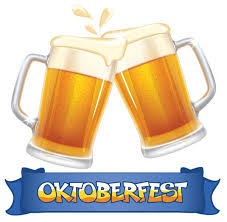 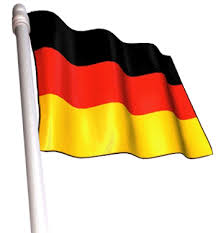 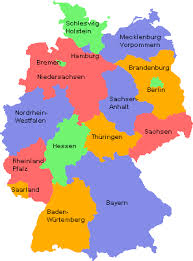 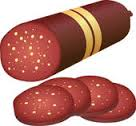 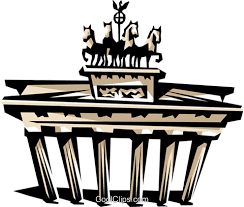 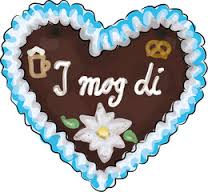 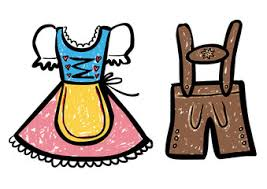 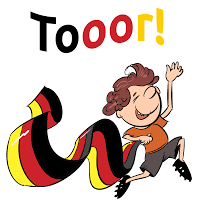 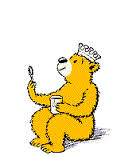 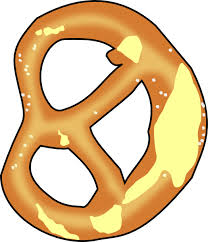 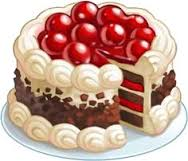 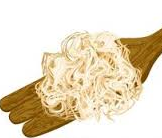 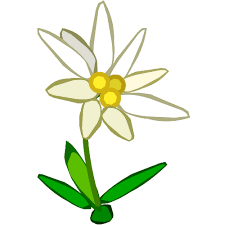 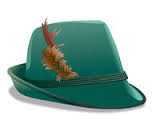 